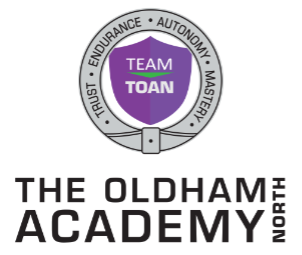 Job DescriptionJob Title: Head of Computer Science, Business & TechnologiesRole accountable to: Assistant HeadteacherSalary Scale: L5-7Please note: The Faculty is made up of the following areas: Computer ScienceBusiness StudiesFinancial ManagementEnterpriseTechnologyMusicMain Purpose of the job: The Head of Computer Science, Business & Technologies will hold overall responsibility for the teaching, learning and assessment of student outcomes and overall student learning experiences within the faculty at The Oldham Academy North. This role will be student-focused and will ensure the high standards and expectations for both students and staff at all times. This role will have whole school impact regarding our use of technology to assist teaching and learning.The Head of Computer Science, Business & Technologies will ensure that no student is ‘left behind’ and that all students, including the most vulnerable, are engaged, taking part in learning and demonstrate impeccable behaviour and the Academy values whilst in the subject area and beyond. The role will be pivotal in ensuring the students attending The Oldham Academy North have the best opportunities in a changing digital world. In order to achieve this, the post holder will need to ensure that barriers to learning are eradicated, as far as possible, allowing them to achieve the very best outcomes. This important role must ensure all students are prepared for the future world of work as well as nurture life-long enjoyment of these subjects.Candidates should note that extended leadership opportunities are available within the AcademyKey responsibilities: Demonstrate passion and enthusiasm for the specialisms and ensure that The Oldham Academy North’s vision and core values are demonstrated at all times.Be a key member of the Middle Leadership Team supporting SLT with the strategic leadership of the Academy.Ensure outstanding educational outcomes within all subjects at GCSE level and provide a laser-focused transition from primary phase learning. In partnership with the SLT link, establish the overall aims and objectives for the faculty of Computer Science, Business & Technologies, setting high professional expectations and standards, and ensuring stretching educational targets. Effectively manage the team of staff within the faculty of Computer Science, Business & Technologies to ensure that objectives and outcomes are achieved.Actively promote and demonstrate creativity, innovation and the use of new technologies to achieve excellence in all aspects of curriculum development, delivery and pedagogy. Drive whole school extra-curricular participation and engagement in the E-ACT passport.Ensure the SEF and FDP are robust and kept up to date in relation to your leadership area.Computer Science, Business & Technologies are key drivers within our Academy culture - this role will be key to drive this to the next level.Setting and Achieving High Expectations:Ensure a consistent focus on student outcomes within faculty areas.Promote a culture of reflective and personalised learning where all students are empowered to take responsibility for their own learning and achievement.Develop and embed strategies, which ensure high expectations of technology used by students and staff to assist in the teaching and learning experience and boost outcomes.Ensure the curriculum is fit for purpose and is embedded across the whole faculty and wider Academy, where possible. The curriculum must remain up-to-date with current legislation.Ensure ALL subjects’ outcomes at GCSE Level are at or above national averages.Operational Management:Ensure standards of support across these areas are effective and in-line with current safeguarding regulations.Set high expectations for staff and students. Support and/or represent the Academy at meetings, as and when required.Monitor appropriate targets for student outcomes and lead the team to deliver them.Ensure staff are recruited, trained and developed to ensure high standards are consistently met.Report to the Trust, Headteacher and SLT on progress towards agreed targets. People and Resource Management:  Line manage the relevant colleagues involved in delivering for these key areas.Create a TEAM culture bringing all subject areas together.Ensure that faculty assessments are accurate and regularly moderated and standardised with other providers of the same courses.Provide effective leadership of staff such that they have clear direction and understand the importance of their contribution to the Academy and its students and are held to account for their actions.Take the lead on all staff matters within the Computer Science, Business & Technologies faculty ensuring capacity and staffing levels are to the required level.Ensure staff are developed, performance is managed appropriately and high quality new appointments are made when necessary.Manage available resources of space, staff, budget and equipment for the Faculty of Computer Science, Business & Technologies. Distribute leadership and accountability as appropriate to achieving outcomes.Monitor and manage appropriately the actual spend against budget in all budgets related to the role.Manage an efficient administrative system.Building Partnerships and External Facing: Develop strong and effective partnerships with other schools, businesses and organisations to further any strategies and initiatives within the Academy. Develop and grow strong and effective relationships with all external agencies involved with students within the Academy.Develop strong links with local authorities and our Multi-Academy Trust to ensure opportunities for our students are at the highest level.Contribute to the marketing activities of the Academy - use of social media and website.To maintain good relationships with individuals, groups and staff unions and associations if appropriate.“The school’s work to promote pupils’ personal development and welfare is outstanding” OFSTED: May 2016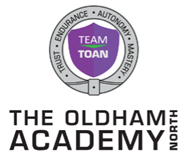 Personal SpecificationExperienceKnowledge and skills Commitment - demonstrate commitment to...KeyA  Evidence from application form and personal statementI    Evidence from a face-to-face interviewQualified teacher status or recognised equivalentA,IDegree in related subject specialismA,IEvidence of continuous professional development A,IAdditional, relevant training and qualifications in Safeguarding trainingA,I  Hold a middle leadership qualificationA,I Ability to Teach ‘outstanding’ LessonsA,IProven success in improving student outcomes within a schoolA,IExperience of managing teams, supporting and challenging at all timesA,ITeaching experience with the age rangeA,IProven successful Mentoring/Coaching and leading colleagues at this levelA,IProven, successful leadership within a similar settingA,IExperience of implementing systems to support attendance improvementA,IAbility to use/analyse assessment data systems to raise standardsA,IShow knowledge of current education legislation, Ofsted framework, best practice, national trends and innovationA, IA thorough understanding of the benefits and implications of a specialist curriculumA, IAbility to efficiently and effectively manage administrative workA, IAbility to develop a number of curriculum areas and understand and lead on assessmentA, IAbility to support staff and students in maintaining high standardsA,IAbility to form good working relationships with all staffA,IAbility to create a stimulating and safe learning environmentA,IAbility to lead a team of staff to ensure the right outcomes for students are achievedA,IAbility to establish and maintain a purposeful working atmosphereA,IAbility to plan, prepare and deliver a curriculum relevant to the age and ability of the groups taughtA,IAbility to assess and record the progress of students’ learningA,IDemonstrate a commitment to equal opportunitiesA,IAbility to teach using a wide variety of strategies to maximise student progress and learningA,IAble to encourage children in developing self-esteem and respect for othersA,IAbility to successfully deploy a wide range of effective behaviour management strategiesA,IAbility to communicate to a range of audiences using a variety of techniquesA,IKnowledge of and/or ability to use technology to support student learningA,IExcellence at all levels and a determination to succeedA,IAchieving the highest standards of teaching and learning for all studentsA,IMotivate others and adopt a positive approach to educationA,IEquality of opportunity for staff, students and all members of the school and wider communityA,IPromoting The Oldham Academy North’s vision and ethosA,IEstablishing a high quality, stimulating learning environmentA,IOngoing relevant professional self-developmentA,ISafeguarding and child protectionA,I